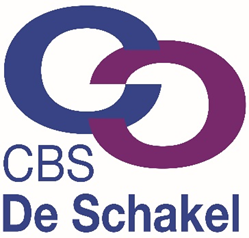 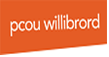 PestprotocolBangkokdreef 4 3564 SC Utrecht030-2610651 directie@cbs-de-schakel.nl 								www.cbs-de-schakel.nlPESTEN OP SCHOOL					 			HOE GA JE ERMEE OM?Pesten komt helaas op iedere school voor, ook bij ons. Het is een probleem dat wij onder ogen zien en serieus aan willen pakken. In dit protocol willen we duidelijk maken hoe we dat doen. We zijn een vreedzame school en dat is de basis van waaruit we werken. In samenwerking met ouders en met oog voor alle betrokkenen. DOEL Op de Schakel willen we dat de leerlingen:zich veilig voelen, zodat zij zich optimaal kunnen ontwikkelenweten wat de regels en afspraken zijn zodat ze elkaar kunnen aanspreken op deze regels en afspraken, als er zich ongewenste situaties voordoenelkaar steunen en respect hebben voor elkaarHet team en de ouders uit de oudercommissie en de medezeggenschapsraad onderschrijven gezamenlijk dit pestprotocol.PESTENHet is belangrijk dat pesten als probleem wordt gezien door alle direct betrokken partijen: leerlingen (gepeste kinderen, pesters en de zwijgende groep), leerkrachten en de ouders.De school heeft als taak om pestproblemen te voorkomen. De methode van de Vreedzame School zorgt ervoor dat we het onderwerp bespreken met de kinderen. Of er nu gepest wordt of niet. Het is goed om er met elkaar over in gesprek te zijn. Door dit te doen, proberen we preventief te werken. Als er gepest wordt, moeten leerkrachten (in samenwerking met de ouders) dat kunnen signaleren en direct actie ondernemen. Wanneer het probleem niet op de juiste wijze wordt aangepakt of de aanpak niet het gewenste resultaat oplevert, dan is de inschakeling van een vertrouwenspersoon de volgende stap. De vertrouwenspersoon kan het probleem onderzoeken, deskundigen raadplegen en de schoolleiding  adviseren. Op onze school is Jenny Deira de vertrouwenspersoon.DE VREEDZAME SCHOOLOp school stellen we wekelijks een les aan de orde uit de lessenserie van de Vreedzame School.Onderwerpen als elkaar leren kennen, luisteren naar elkaar, opstekers / afbrekers, respecteren van verschillen, regels met elkaar afspreken, omgaan met elkaar, aanpak van conflicten, oplossingen etc. komen aan de orde.Leerlingen leren vanaf groep 5 welke stappen er nodig zijn om te mediëren bij een conflict. In groep 6 lopen alle leerlingen (op toerbeurt, tijdens de pauzes) met de mediatoren mee als stage. In groep 7 kunnen enkele leerlingen een speciale opleiding tot mediator volgen, om vervolgens (op toerbeurt, tijdens de pauzes) als mediator te helpen bij het oplossen van conflicten. De leerlingen uit groep 7 die de mediatorcursus gaan volgen, zijn via een sollicitatieprocedure geselecteerd. In de sollicitatiecommissie zitten de mediatoren uit groep 7 & 8 + de coördinatoren van de Vreedzame School.Het voorbeeld van de leerkrachten (en thuis de ouders) is van groot belang. Er zal minder gepest worden in een klimaat waar duidelijkheid heerst over de omgang met elkaar, waar verschillen worden aanvaard en waar ruzies niet met geweld worden opgelost maar uitgesproken. Indien nodig met hulp van de mediatoren. Agressief gedrag van leerkrachten, ouders en de leerlingen wordt niet geaccepteerd. Leerkrachten horen duidelijk stelling te nemen tegen dergelijke gedragingen.1.5 SAMENWERKING TEAM EN OUDERSZowel school als ouders hebben baat bij een goede samenwerking en communicatie. Dit neemt niet weg dat iedere partij moet waken over haar eigen grenzen. Het is bijvoorbeeld niet de bedoeling dat ouders naar school komen om  eigenhandig een probleem voor hun kind op te komen lossen. Bij problemen met pesten zullen de directie en de leerkrachten hun verantwoordelijkheid (moeten) nemen en indien nodig overleg voeren met de ouders. De inbreng van de ouders blijft bij voorkeur beperkt tot het aanreiken van informatie, tot het geven van suggesties en tot het ondersteunen van de aanpak van de school.Leerkrachten en mediatoren houden duidelijk pestsignalen in de gatenSignalen van pesterijen kunnen o.a. zijn:-altijd een bijnaam, nooit bij de eigen naam noemen-zogenaamd leuke opmerkingen maken over een klasgenoot-een klasgenoot voortdurend ergens de schuld van geven-briefjes doorgeven-beledigen-opmerkingen maken over kleding-isoleren-buiten school opwachten, slaan of schoppen-op weg naar huis achterna rijden-naar het huis van het slachtoffer gaan-bezittingen afpakken-schelden of schreeuwen tegen het slachtofferDeze lijst kan nog verder worden uitgebreid: je kunt het zo gek niet bedenken of volwassenen en dus ook leerlingen hebben het bedacht. Leerkrachten, ouders en mediatoren moeten daarom alert zijn op de manier waarop kinderen met elkaar omgaan en duidelijk stelling nemen wanneer bepaalde gedragingen hun norm overschrijden.STOP DE PESTKOPHet moet de leerlingen duidelijk zijn dat het inschakelen van de leerkracht niet wordt gezien als klikken. Vanaf de kleutergroep brengen we kinderen dit al bij:Je mag niet klikken, maar……als je wordt gepest of als je ruzie met een ander hebt en je komt je er zelf niet uit dan mag je hulp aan de leerkracht vragen. Dit wordt niet gezien als klikken.Verder moet het duidelijk zijn dat een medeleerling ook de verantwoordelijkheid heeft om het pestprobleem bij de leerkracht aan te kaarten. Alle leerlingen zijn immers verantwoordelijk voor een goede sfeer in de groep en op school.1.6.1 REGELS Regels die gelden in alle groepen op school, op het plein en daarbuiten:Doe niets bij een ander kind, wat jezelf ook niet prettig zou vindenNoem elkaar bij de voornaam en gebruik geen scheldwoordenVertel het aan de juf of meester als er iets gebeurt wat je niet prettig vindtVertel het aan de meester of de juf wanneer je zelf of iemand anders wordt gepestKinderen die pesten zitten zelf in de nestenOver pesten moet je praten ook thuis, je moet het niet geheim houdenBeoordeel iemand niet op het uiterlijkNieuwe kinderen zijn welkom op onze schoolOpzettelijk iemand pijn doen, opwachten buiten school, achterna zitten om te pesten is beslist niet toegestaan1.6.2 AFSPRAKEN ALGEMEENIedereen moet zich binnen en buiten de school veilig kunnen voelen. Daarom zijn met de leerlingen de volgende algemene AFSPRAKEN gemaakt:Ik accepteer de ander en discrimineer nietIk scheld niet en doe niet mee aan  uitlachen of roddelenIk blijf van een ander en van de spullen van een ander afAls iemand mij hindert, vraag ik haar of hem op duidelijke toon daarmee te  stoppenAls dat niet helpt, vraag ik de mediatoren, of een juf / meester om hulpAls er een conflict is, speel ik niet voor eigen rechterIk gebruik binnen en buiten de school geen geweldIk help anderen om zich ook aan deze afspraken te houden1.6.3 AFSPRAKEN BIJ HET OPLOSSENAfspraken om een conflict op te lossen zijn:Stop! AfkoelenZet je GELE pet op.( stevig staan, duidelijk zeggen wat je ervan vindt)Praat: hoe zie jij het?Luister: hoe ziet de ander het?Praat: wat wil jij?Luister: wat wil de ander?Herhaal wat de ander wilBedenk zoveel mogelijk oplossingen voor het conflictKies samen een win-win oplossingMaak een plan en voer het uitAANPAK VAN DE RUZIES EN PESTGEDRAG IN VIER STAPPENWanneer leerlingen ruzie met elkaar hebben en/of elkaar pesten, volgen we vier stappen: Stap 1: Probeer er eerst zelf en samen (of met hulp van de mediatoren) uit te komenStap 2: Op het moment dat een van de leerlingen er met de mediatoren niet uitkomen, hebben zij het recht en de plicht om het probleem aan de meester of juf voor te leggen.Stap 3: De leerkracht brengt de partijen bij elkaar en probeert samen met hen de ruzie of pesterijen op te lossen en (nieuwe) afspraken te maken. Bij herhaling van pesterijen / ruzies tussen dezelfde leerlingen volgen sancties  (zie consequenties).Stap 4: Bij herhaald pestgedrag neemt de leerkracht duidelijk stelling, houdt een gesprek met de leerling die pest /ruzie maakt en neemt contact op met de ouders. De ouders worden op de hoogte gebracht van het pestgedrag.Leerkrachten en ouders proberen in goed overleg samen te werken aan een oplossing. Een kort verslag wordt in Parnassys gezet. De fases van bestraffen treden in werking ( zie consequenties).De leerkracht biedt hulp aan de gepeste en begeleidt de pester (of zorgt voor begeleiding), dit in overleg met ouders en/ of externe deskundigen. De leerkracht neemt duidelijk stelling in. Als de leerkracht ziet dat een leerling wordt gepest (of de gepeste of medeleerlingen komen het bij hem melden) en stap 1 t/m 4 leveren geen positief resultaat op voor de gepeste, dan zijn er consequenties.CONSEQUENTIESDe straf is opgebouwd in 5 fases, afhankelijk hoelang de pester door blijft gaan met zijn/ haar pestgedrag en geen verbetering vertoond in zijn/haar gedrag.Mogelijkheden in fase 1Een of meerdere pauzes binnen blijvenNablijven Een schriftelijke opdracht zoals een schrijfopdracht over zijn of haar rol  in het pestprobleemDoor gesprek: bewustwording voor wat hij/zij met het gepeste kind doetAfspraken maken met de pester over gedragsveranderingen. De naleving van deze afspraken komen aan het einde van iedere week (voor een periode) in een kort gesprek aan de orde.Telefonisch contact met de ouders van zowel de gepeste als de pester zal voor het ingaan van één of meer van bovengenoemde mogelijkheden altijd plaats vinden Fase 2Een gesprek met de ouders, als voorgaande acties op niets uitlopen. De medewerking van de ouders wordt nadrukkelijk gevraagd om een einde aan het probleem te maken. De school heeft alle activiteiten vastgelegd in Parnassys en de school heeft al het mogelijke gedaan om een einde te maken aan het pestprobleem.Fase 3Bij aanhoudend pestgedrag kan deskundige hulp worden ingeschakeld zoals de Schoolbegeleidingsdienst, de schoolarts van de GGD of schoolmaatschappelijk werk.Fase 4Bij aanhoudend pestgedrag kan er voor gekozen worden om een leerling tijdelijk in een andere groep te plaatsen, binnen de school. Ook het (tijdelijk) plaatsen op een andere school behoort tot de mogelijkheden.Fase 5In extreme gevallen kan een leerling geschorst of verwijderd worden.(zie protocol schorsing)BEGELEIDINGBEGELEIDING VAN DE GEPESTE LEERLINGHet is belangrijk om veel te praten met de gepeste leerling. Stel hierbij veel vragen. Ook is het goed om in kaart te brengen hoe de leerling reageert. Huilt hij/zij of wordt hij/zij boos? Samen kun je dan ontdekken welke manieren er zijn om te reageren. En welke manieren helpend zijn.Praat met de leerling over zijn/haar gedachten. Zoek met elkaar naar de helpende gedachten. En maak die het liefst visueel zodat de leerling er naar kan kijken (kaartje op de hoek van de tafel bijvoorbeeld). Het is ook zinvol om te laten zien wat er gebeurt bij de pester. Waarom doet hij/zij dit? Wat zit erachter?En bespreek met elkaar oplossingen. Wat wil je dat er gebeurt? Welke talenten/kwaliteiten heb je die jou hierbij kunnen helpen? Wie kan je hierbij ondersteunen? En maak daar een plan van. Praat vervolgens samen met de ouders van de leerling. Inschakelen hulp sociale vaardigheidstraining zoals Rots & Waterjeugdgezondheidzorg of huisartsBEGELEIDING VAN DE PESTERPraten is het allerbelangrijkste. Hierbij is het goed om de kaders duidelijk te schetsen: ‘zo doen wij het hier niet, pesten wordt niet geaccepteerd’. Probeer te achterhalen wat de reden van het ruzie maken/ pesten is. Speelt er thuis iets, verveelt de leerling zich, is hij/zij jaloers, voelt hij/zij zich buiten gesloten etc. 
Ook is het goed om te laten zien wat het effect van zijn/ haar gedrag is voor de gepeste leerling. 
Zorg ervoor dat de leerling zijn of haar excuses aanbiedt. 
Bespreek met elkaar welke manieren er zijn om te reageren. Leer de leerling de ‘stop-denk-doe houding’. 
Praat samen met de ouders van de leerling. Inschakelen hulp sociale vaardigheidstraining zoals Rots & WaterJeugdgezondheidzorg of huisartsOORZAKEN VAN PESTGEDRAG Mogelijke oorzaken van pestgedrag kunnen zijn:een problematische thuissituatieeen voortdurend gevoel van buitengesloten wordenvoortdurend in een niet-passende rol worden gedrukt voortdurend met elkaar de competitie aan gaaneen voortdurende strijd om macht in de klas of in de buurtADVIEZEN AAN DE OUDERS VAN ONZE SCHOOLAlle oudersNeem de ouders van het gepeste kind serieusStimuleer uw kind om op een goede manier met andere kinderen om te gaanCorrigeer uw kind bij ongewenst gedrag en benoem goed gedragGeef zelf het goede voorbeeldLeer uw kind voor anderen op te komenLeer uw kind voor zichzelf op te komenOuders van gepeste kinderenHoud de communicatie met uw kind open, blijf in gesprek met uw kindAls pesten niet op school gebeurt, maar op straat, probeert u contact op te nemen met de ouders van de pester(s) om het probleem bespreekbaar te makenPesten op school kunt u het beste direct met de leerkracht besprekenStimuleer uw kind tot het beoefenen van een sport Steun uw kind in het idee dat er een einde aan het pesten komtOuders van pestersNeem het probleem van uw kind serieusRaak niet in paniek: elk kind loopt kans pester te wordenProbeer achter de mogelijke oorzaak te komenMaak uw kind gevoelig voor wat het anderen aandoetBesteed extra aandacht aan uw kindStimuleer uw kind tot het beoefenen van een sportCorrigeer ongewenst gedrag en benoem het goede gedrag van uw kindMaak uw kind duidelijk dat u achter de beslissing van school staat